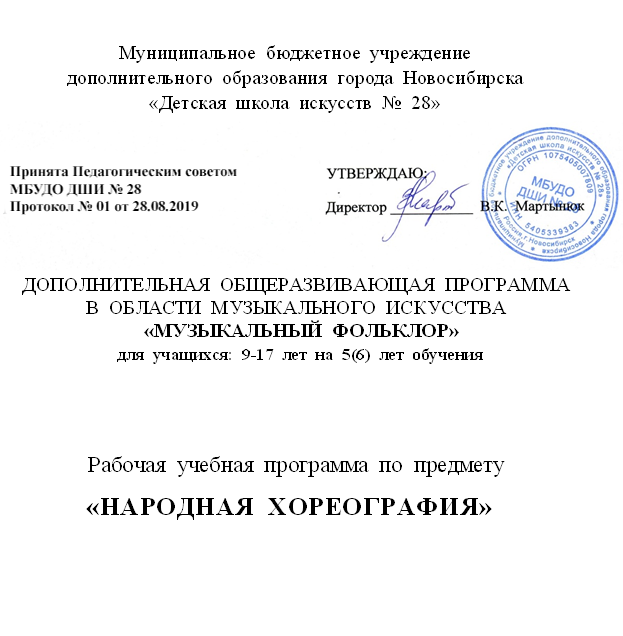 Структура программы учебного предмета1. Пояснительная записка							1. Характеристика учебного предмета, его место и роль в образовательном процессе 2. Срок реализации учебного предмета 3. Объем учебного времени по учебному  плану ДШИ на учебный  предмет 4. Форма проведения учебных аудиторных занятий 5. Цель и задачи учебного предмета 6. Методы обучения  7. Описание материально-технических условий реализации учебного предмета 2. Содержание учебного предмета						●1 год обучения. Основные  требования. Учебно-тематический план. Учебный материал. Примерный репертуар  ●2 год обучения. Основные  требования. Учебно-тематический план. Учебный материал. Примерный репертуар  ●3 год обучения. Основные  требования. Учебно-тематический план. Учебный материал. Примерный репертуар  ●4 год обучения. Основные  требования. Учебно-тематический план. Учебный материал. Примерный репертуар  ●5 год обучения. Основные  требования. Учебно-тематический план. Учебный материал. Примерный репертуар  ●6 год обучения. Основные  требования. Учебный материал. Примерный репертуар  3. Требования к уровню подготовки обучающихся			4. Формы и методы контроля, система оценок 				- Аттестация: цели, виды, форма, содержание  - Критерии оценки - Контрольные требования на разных этапах обучения 5. Методическое обеспечение учебного процесса			- Методические рекомендации педагогическим работникам - Рекомендации по организации самостоятельной работы обучающихся 6. Списки рекомендуемой методической  и нотной литературы	- Методическая  литература- Репертуарные сборники 1. Пояснительная  записка1. Характеристика учебного предмета, его место и роль в образовательном процессеПрограмма учебного предмета «Народная  хореография» разработана на основе «Рекомендаций по организации образовательной и методической деятельности при реализации общеобразовательных программ в области искусств» (письмо Министерства культуры РФ от 21.11.2013 №191-01-39/06-ГИ), опыта профессионально-педагогической работы на музыкальном отделении ДШИ и методической литературы. Программа по предмету «Народная  хореография» является частью комплекса предметов дополнительной общеразвивающей программы (ДОП) в области музыкального искусства «Музыкальный фольклор» с 5(6)-летним сроком обучения и находится в непосредственной связи с такими предметами как: «Народное музыкальное творчество», «Фольклорный  ансамбль» и «Сольное народное пение».Русский народный танец неотделим от русской народной песни, которая всегда была явлением массовым и неотъемлемым от жизни народа. Песня наложила отпечаток на характер и стиль танца, определив особенности русской манеры исполнения, наполнив танец содержательностью и сюжетностью, эмоциональной выразительностью и певучей пластикой.Содержание учебного  курса «Народная  хореография»  опирается на  основополагающие  принципы  и  особенности  фольклорного  танцевального  искусства: синкретичность, импровизационность, полифоничность, полиритмия и др. В учебном  материале  курса  используются опубликованные описания танцев, их обработки, материалы фольклорных экспедиций, авторские народно-хореографические номера, учебные видеоматериалы, посвященные областным и региональным хореографическим традициям.Изучение и освоение учебной программы «Народная хореография» способствует постижению традиционной культуры, более полному ее сценическому воплощению, физическому и психологическому раскрепощению учеников.Программа «Народная  хореография» развивает  творческий потенциал и  художественный вкус учащихся, расширяет их музыкальный кругозор, способствует повышению культурного уровня.2. Срок реализации учебного предмета «Народная хореография» для детей, поступивших в образовательное учреждение в первый класс  от 7  до 9  лет составляет 7 лет.  Для детей, проявивших склонности к продолжению обучения и показавших хорошие результаты на итоговой аттестации в 7 классе, срок обучения может быть увеличен на 1 год и составит  8 лет.3. Объем учебного времени по учебному  плану ДШИ на  предмет «Народная  хореография» На  учебный  предмет «Народная  хореография»  по  учебному  плану ДШИ предусмотрен следующий  объем  времени:Рекомендуемая  продолжительность урока -  40-45 минут.4. Форма проведения учебных аудиторных занятийРеализация учебного плана по предмету «Народная хореография» может проводиться в форме групповых занятий (численностью от 11 человек) или мелкогрупповых занятий (численностью от  4  до 10 человек).Такая форма обеспечивает личностно-ориентированный подход в обучении, даёт возможность более точно определить перспективы развития каждого ребёнка.   5. Цель и задачи учебного предметаЦелью данного предмета является гармоничное развитие творческих способностей, духовной и общефизической сферы учащихся средствами освоения элементов традиционной фольклорной хореографии.Задачи учебного предмета:- привить любовь и уважение к народному танцу как органической части целостной самобытной народной культуры;- развить у учащихся координацию и чувство ритма;- выработать у учащихся навыки исполнения основных элементов русского народного танца и отдельных хореографических номеров;- развить импровизационные способности ансамблевого исполнения народных плясок и танцев;- познакомить учащихся с характерными особенностями танцевальной культуры различных областей России, видеозаписями образцов хореографического фольклора и наиболее интересных сценических программ и отдельных танцевальных номеров;- воспитывать у учащихся  устойчивый интерес к самостоятельной деятельности в области музыкального искусства.6. Методы обученияДля достижения поставленной цели и реализации задач предмета используются следующие методы обучения:- словесный (объяснение, беседа, рассказ);- наглядный (показ, просмотр видеоматериалов концертов, конкурсов, прослушивание аудиозаписей исполнителей);- практический (владение основными видами шагов, хороводов, и других элементов народного танца, уметь применять различные виды элементов в зависимости от песенного материала);- выездной урок, посещение выставок, музеев, концертов, праздников и фестивалей народного творчества, а также посещение мастер-классов народных исполнителей и занятий по фольклору в других учебных заведениях, самостоятельная работа учащихся: чтение дополнительной литературы, выполнение творческих заданий способствуют обогащению эстетического опыта, расширению кругозора, повышению культурного уровня учащихся.Основная форма проведения занятий – практическое занятие и урок-репетиция.7. Материально-технические условия реализации учебного предметаРеализация учебного предмета «Фольклорный ансамбль» обеспечена необходимыми  материально-техническими условиями, которые включают: учебные аудитории, предназначенные для занятий по предмету, оснащенные пианино, звукотехническим оборудованием, учебной мебелью (досками, столами, стульями, стеллажами, шкафами) и оформлены наглядными пособиями;в дидактическом фонде кабинета имеются  аудио- и видеозаписи музыкальных произведений, соответствующие требованиям программы;в ДШИ имеется видео-оборудование, мультимедийная техника, выход в сеть Интернет, которые можно привлекать к подготовке и проведению занятий по предмету;библиотечный фонд  укомплектован  печатными  и электронными изданиями основной и дополнительной учебной и учебно-методической литературы, справочными изданиями, а также изданиями музыкальных произведений, хрестоматиями, партитурами, клавирами хоровых и оркестровых произведений;2. СОДЕРЖАНИЕ  УЧЕБНОГО  ПРЕДМЕТА2.1. Первый год обученияОсновные  требованияРаскрепощение учеников, поиск индивидуальной пластики. В первый год особое внимание уделяется отработке и усвоению правильной постановки корпуса, рук, ног, головы.В игровой форме происходит органичное включение учащихся в схему «увидеть-оценить-повторить». Используется неразрывная связь русской песни и действий, движений, жестов, мимики, которые в простейших песенках-играх (к примеру, «Тёлка чёрненька», «Посмотрите, как у нас-то в мастерской», «Кабачок») дети повторяют за учителем (подражательный характер деятельности), а позднее – предлагают свои индивидуальные решения, фантазируют (творческий характер деятельности).Ведется отработка ритмических навыков учеников, изучение дробей, ключей и ритмических этюдов на этой основе.Усваиваются понятия осанки, шага, пляски, происходит начальная актерская реализация каждого ребенка.Учебно-тематический планУчебный материал Постановка корпуса. Виды поклонов. Изучение позиций ног в русском танце. Изучение основных положений рук. Рисунок танца, знакомство с ним. Построение и перестроение в линии, круг, полукруг, в 2, 3 линии и т.д. Освоение ритмических и физических упражнений для развития чувства ритма и выносливости мышц. Знакомство с группой вращающихся движений. Освоение походок. Дробь – неотъемлемая часть русского танца: ключ; притопы: одинарный, двойной, тройной. Походка и дробь – самостоятельная импровизация учащихся в танце.  Деревянные ложки (обучение).Игровое творчество.Примерный репертуар  I четверть     «Гусачок» (танец) – работа над корпусом.   «Барыня» (танец) – притопы одинарные и двойные.   «Утушка» (упражнение) – «ковырялочка», тройной притоп.   Хоровод «Берёзка» –рисунок танца, пластичность рук.   Игры на внимание.  2 четверть     «Калинка» (танец) – смена ритма в музыке.   «Пойду ль я, выйду ль я» – походка к песне, навыки импровизации, умение  ориентироваться на сцене.  «Комарики – комарочки» – тройной шаг на «пружинке».   Дробные дорожки» – «ключ», «лёгкая», «двойная».   Игры на внимание.   Обряды и обычаи:   обрядовая картинка на выгон скота «Батюшка Егорий»;   «Масленичный обряд»;   обряд колядования. 3 четверть     «Плетень» (танец) – выстукивающие движения; руки.   «Маков цвет»; «Блоха»; «У нашей у Дуни» – корпус, руки.   Ритмическое упражнение в кругу –смена ритма, хлопки в ладоши, по коленям, хлопушки  и т.д.   Физические упражнения на полу – укрепление мышц корпус, ног, рук, растяжка.   Игры на ловкость и быстроту.  «Как на тоненький ледок» (положение рук, основной шаг, «пересек» дробь на  пересекание друг друга).    Упражнение с ложками.  Хороводы из репертуара Татьяны Устиновой: «Восьмиугольный хоровод», «Хороводная игровая», «Хороводная свадебная пляска».  «В огороде бел козёл» (танец).  «Я капусту полола» (танец).4 четверть     «По малину в сад пойдём» – проходка к песне.   «Я гнала гусей»; «Ой, вставала я ранёшенько» – проходка к песне, навыки импровизации,  умение ориентироваться на сцене.  «Возле озера ходила молода» (хоровод записан в Галичском районе Костромской области) – работа над корпусом, шаг с носка, рисунок, который заводит первый учащийся.  «Ложки деревенские»: соединение навыков игры на ложках с танцевальными движениями и рисунком танца.  Страдания « Мы с милёночком стояли…» (танец).  Обряды и обычаи:  обычай галичских рыбаков до начала лова «Молить калачи».  Музыкальные игры. Обряды и обычаи:   обычай галичских рыбаков до начала лова «Молить калачи».2.2. Второй  год обученияОсновные  требованияНа втором году  обучения продолжается изучение танцевальной лексики, совершенствование координации, развитие индивидуальных способностей учеников; изучаются различные виды подбивок, разные принципы исполнения веревочек; во втором полугодии танцевальные «слова» складываются во «фразы» - происходит творческое осмысление материала, которым овладели учащиеся, отдельные элементы соединяются в небольшие, а потом и более сложные танцевальные комбинации.Ученики получают теоретическое и практическое представление о жанровой системе русского народного танца.Русский народный танец делится на два основных жанра – хоровод и пляска, которые, в свою очередь, состоят из различных видов. Каждый вид объединяет танцы с одинаковыми признаками и структурой исполнения. В жанре хоровода различают два вида – орнаментальные и игровые хороводы. Жанр пляски более многообразен, он состоит как из наиболее древних, традиционных видов – одиночная пляска, парная пляска и т. д., так и из видов, сложившихся в русском танце и вошедших в быт русского человека в более позднее время – кадриль, лансье, полька и др.Учебно-тематический планУчебный материал   Постановка корпуса.  Знакомство с «поклоном», его виды.  Позиции рук.   Позиции ног.  Основные хороводные проходки.  Основные плясовые проходки.  Основные кадрильные проходки.  Хороводные рисунки. Круг как основа хоровода.  Знакомство с группой выстукивающих движений.  Самостоятельная работа – хороводный рисунок.  Освоение игры на деревянных ложках.Примерный репертуар 1 четверть    Разминка в кругу (постановка корпуса).  Упражнение для рук (позиции рук).  Ритмическое упражнение (ритм, хлопки, удары в пол).  «Ты берёза, ты моя берёза» (хоровод) – шаг с носка, рисунок.  «Валенки» (руки, характер).  «Эх, не пыли дорога» (характер).2 четверть   «Уж как в Галиче горка крута» (проходка).  Слова и музыка М. Ёлшиной «Как на озере» (лёгкий шаг – «поступь»), «до – за – до».  «Бела рыбица» (проходка).  «Крендидюлина» (дробь «мелкий горох», руки, корпус, умение работать в паре, рисунок танца).    «Комарик», «Комара женить мы будем» (характер).  Обряды и обычаи:  обрядовая картинка на выгон скота «Батюшка Егорий»;  «Масленичный обряд»;  обряд колядования.3 четверть   «Ой, вы гостьюшки дорогие!» (тройной шаг с подставкой с одной ноги, рисунок танца  начинает заводящий).    «У нашей, у Дуни» (шуточная) – руки внизу, притопы ногами, заводящий начинает  пляску.    «Вдоль да по речке» (рисунок заводит солист).  «Посеяли лён за рекою» (руки).4 четверть    Упражнение с ложками.  «Вы, ерши», записана в Галичском районе (импровизация на проигрыш).  «Спасибо, репа!» (характер).  Обрядовая картинка на выгон скота «Егорий – Батюшка».  Обряды и обычаи:  обычай галичских рыбаков до начала лова «Молить калачи». «Шестёрочки – семёрочки» (5 и 6 часть).  «Я на липке сижу», «На берёзе листок вянет» (руки).  Ритмическое, физическое, выстукивающее упражнение.  «Во деревне то было в Ольховке» (танец).  «Ты берёза ли моя берёза» (танец).  Обряд «Молить калачи» (знакомство с обычаями галичских рыбаков до начала лова).  Подготовка и проведение отчётного концерта.2.3. Третий  год обученияОсновные  требованияИзучаются областные особенности русского народного танца, и разучиваются танцевальные этюды, представляющие собой сценическую обработку фольклорных танцев, характерных для Архангельской, Тверской, Владимирской и Рязанской областей. Порядок построения учебного материала дается по географическому признаку, что позволяет ярче представить общие и отличительные черты в положениях рук, манере и характере исполнения движений и песенно-музыкального материала, а также судить о мере взаимовлияния соседствующих друг с другом областей и регионов России.Учебно-тематический планУчебный материал Специальные упражнения для укрепления мышц корпуса, рук, ног, шеи. Ритмические упражнения. Дробные и выстукивающие движения. Основные отличия исполнения движений в танцах различных регионов России. Освоение основных танцевальных движений Костромской земли. Работа над импровизацией, образностью и характером исполняемого танца. Творческая работа: участие в концертах, конкурсах, фестивалях; посещение выставок, народных праздников и гуляний, знакомство с другими коллективами, сходными по жанру.Примерный репертуар1 четверть  «Дроли нету…» (поулочные частушки). «Пошла млада за водой» (проходка, характер). «Два молодчика садочком шли» (проходка, характер). «Ой, сад во дворе» (образ, областные особенности, руки). Повторение репертуара прошлого года.2 четверть  Ритмические упражнения. «У ворот сосна зелёная», записана Галичского районе – работа над корпусом,характером, рисунком.  Упражнение с «дробями» (укрепление мышц ног). «Чухломские частушки» (образ). «Субботея» ( танец). Обряд «Окликания молодых».3 четверть  «Не ходите девицы замуж» (кадрильная). «Друженька» записана в Галичском районе (характер, проходка). «Гармонист Тимошка» (шуточная, импровизации). «Шёл казак на побывку домой» (танец). «Возле озера ходила молода» (танец). «Масленичный обряд» (характер, заклички, проходки).4 четверть  «Веснянка» (танец). «Брала девка лён», «На семнадцатом году выдавали молоду» (руки). Ритмическое, физическое, выстукивающее упражнение. «Как у милого кудри в три ряда» (характер). «Играл Тима тили – тили» (танец). «Пряники русские» (танец). Подготовка и проведение отчётного концерта.2.4. Четвертый  год обученияОсновные  требованияПродолжение изучения областных особенностей русского народного танца; разучиваются танцевальные этюды, представляющие собой сценическую обработку фольклорных танцев, характерных для Тамбовской, Курской, Брянской, Саратовской областей. Характерные положения рук, ног, ритмоформулы, этнографические и исторические предпосылки возникновения танцевальных жанров, бытующих в данных регионах.Учебно-тематический планУчебный материал Специальные упражнения для укрепления мышц корпуса, рук, ног, шеи. Ритмические упражнения. Дробные и выстукивающие движения. Работа над импровизацией, образностью и характером исполняемого танца. Творческая работа: участие в концертах, конкурсах, фестивалях; посещение выставок, народных праздников и гуляний, знакомство с другими коллективами, сходными по жанру.Примерный репертуар1 четверть  «Семечки» (танец). «Ай – чу – чу» (проходка, характер). «Как на тоненький ледок» (танец). «Как у наших у ворот» (танец). Повторение репертуара прошлого года.2 четверть  Ритмические упражнения. «Я гнала гусей» (танец). Упражнение с «дробями» (укрепление мышц ног). «Как у нас то козёл» (образ). «Красные сапожки» ( танец). « Ах, вы сени» (танец).3 четверть  «Посидите гости» (характер). «Прыгнул козел на повет» (характер). «Я на горку шла» (шуточная, импровизации). «Я сегодня, милый мой» (танец). «Небылицы» (характер, танец). «Посею лебеду на берегу» (танец).4 четверть  «Вставала ранёшенько» (танец). «Я капустицу полола» (танец). Ритмическое, физическое, выстукивающее упражнение. «Перевоз Дуня держала» (характер). «Прялица» (танец). «Ты моя берёзка» (танец). Подготовка и проведение отчётного концерта.2.5.  Пятый  год обученияОсновные  требованияЗавершение изучения областных особенностей русского народного танца; разучиваются танцевальные этюды, представляющие собой сценическую обработку фольклорных танцев, характерных для Волгоградской, Свердловской, Иркутской областей и Кубани. Изучение казачьей танцевальной традиции. Разнообразие жанров, высокоэмоциональная составляющая исполнения. Главная задача, стоящая перед учащимся пятого класса, подготовиться к итоговой аттестации.Учебно-тематический планУчебный материал Специальные упражнения для укрепления мышц корпуса, рук, ног, шеи. Ритмические упражнения. Дробные и выстукивающие движения. Работа над импровизацией, образностью и характером исполняемого танца. Творческая работа: участие в концертах, конкурсах, фестивалях; посещение выставок, народных праздников и гуляний, знакомство с другими коллективами, сходными по жанру.Примерный репертуар.1 четверть.  «Ай – чу – чу» (проходка, характер). «Как на тоненький ледок» (танец). «У ворот сосна зеленая» (плясовая песня, записанная в Галичском районе Костромскойобласти). Повторение репертуара прошлого года.2 четверть  Ритмические упражнения. Упражнение с «дробями» (укрепление мышц ног). «Как у нас то козёл» (образ). «Вдоль по бережку конюшко идёт» (величальна песня молодым, записанная в Галичском районе Костромской области).  « Ах, вы сени» (танец).3 четверть  «Посидите гости» (характер). «Я на горку шла» (шуточная, импровизации). «Небылицы» (характер, танец). «Посею лебеду на берегу» (танец). « Не пора ли нам, подруженьки» (хороводная песня, записанная в Галичском районе Костромской области).4 четверть  Ритмическое, физическое, выстукивающее упражнение. «Перевоз Дуня держала» (характер). «Прялица» (танец). «Ты моя берёзка» (танец). «Ты невидимая рожь» (хороводная песня, записанная в Галичском районе Костромской области).  «Вдоль было по травинке» хороводная песня, записанная в Галичском районе Костромской области). Подготовка и проведение отчётного концерта.2.6. Шестой  год обученияОсновные  требованияСовершенствуются  умения и навыки, освоенные по  программе. Продолжается знакомство учащихся со стилевыми особенностями народной хореографии  различных  регионов России и жанровым разнообразием фольклорного материала.Определённым этапом в исполнительском мастерстве становится большая многофигурная кадриль, которая поётся и танцуется одновременно.На теоретических занятиях дети учатся записывать хороводы, движения. В литературе по фольклору часто можно прочитать описание того или иного хоровода, игры, не «разводку», а именно художественное описание действа, увиденное глазами фольклориста-собирателя в экспедиции.  Учащимся предлагается стать реставраторами и попытаться оживить описанную картину.  Этот  вид  работы предполагает обобщения и  практического  применения всех знаний учащегося о традициях, нравах, костюмах, календарных событиях, жизненном  укладе  и т.д.Учебный материалСпециальные упражнения для укрепления мышц корпуса, рук, ног, шеи.Ритмические упражнения.Дробные и выстукивающие движения.Работа над импровизацией, образностью и характером исполняемого танца.Творческая работа: участие в концертах, конкурсах, фестивалях; посещение выставок, народных праздников и гуляний, знакомство с другими коллективами, сходными по жанру.3. ТРЕБОВАНИЯ К УРОВНЮ ПОДГОТОВКИ УЧАЩИХСЯРезультатом освоения программы «Народная хореография» является приобретение обучающимися следующих знаний, умений и навыков:-  знание региональных особенностей русского народного танца;-  знание  основных элементов русского народного танца;-  знание специальной терминологии;-  умение  координировать  движения, ориентироваться в пространстве сценической  площадки;-  умение грамотно исполнять музыкальные проходки как сольно, так и в составах фольклорных коллективов;-  умение сценического воплощения народной песни, народных обрядов и других этнокультурных форм бытования фольклорных традиций, в том числе исполнения театрализованных фольклорных композиций;-  навыки фольклорной хореогафической импровизации сольно и в ансамбле;-  навыки публичных выступлений.4. ФОРМЫ  И  МЕТОДЫ  КОНТРОЛЯ.  СИСТЕМА  ОЦЕНОК1.  Аттестация: цели, виды, форма, содержаниеОценка уровня усвоения программы проводится в конце каждой четверти в форме контрольного урока. Важными критериями в оценке являются точное выполнение танцевальных движений, образно-эмоциональная составляющая исполнения. Итоговая аттестация проводится в рамках курса  «Музыкальный фольклор».Результаты обучения наглядно демонстрируются на регулярно проводимых концертах, творческих встречах, на смотрах, конкурсах, фестивалях и т. д.Каждый из видов контроля имеет свои цели, задачи и формы.Текущий контроль направлен на поддержание учебной дисциплины и выявление отношения учащегося к изучаемому предмету, организацию регулярных домашних занятий и повышение уровня освоения учебного материала; имеет воспитательные цели и учитывает индивидуальные психологические особенности учащихся.Текущий контроль осуществляется преподавателем, ведущим предмет. Текущий контроль осуществляется регулярно в рамках расписания занятий учащегося и предполагает использование различных систем оценки результатов занятий. На основании результатов текущего контроля выводятся четвертные, полугодовые, годовые оценки. Формами текущего и промежуточного контроля являются: контрольный урок, участие в тематических вечерах, классных концертах, мероприятиях культурно-просветительской, творческой деятельности школы, участие в фестивалях и конкурсах.Промежуточная аттестация определяет успешность развития учащегося и уровень усвоения им программы на определенном этапе обучения. Наиболее распространенными формами промежуточной аттестации учащихся являются:•  зачеты (недифференцированный, дифференцированный);•  переводные зачеты (дифференцированные);•  контрольные уроки.Возможно применение индивидуальных графиков проведения данных видов контроля. Например, промежуточная аттестация может проводиться каждое полугодие или один раз в год.Учащиеся, которые принимают участие в конкурсах, в школьных мероприятиях, выступают в городских концертах,  могут освобождаться от экзаменов и зачетов.Переводной зачет проводится с применением дифференцированных систем оценок, предполагает обязательное методическое обсуждение.По состоянию здоровья ученик может быть переведен в следующий класс по текущим оценкам.2. Критерии оценкиПо результатам текущей, промежуточной и итоговой аттестации выставляются оценки: «отлично», «хорошо», «удовлетворительно».5 (отлично) - ставится, если учащийся исполнил программу музыкально, в характере песенного и музыкального материала.4 (хорошо) – ставится при грамотном исполнении с наличием мелких технических недочетов, недостаточно убедительном донесении образа исполняемого произведения.3 (удовлетворительно) - программа исполнена с ошибками, не музыкально.При оценивании учащегося, осваивающего общеразвивающую программу, следует учитывать: формирование устойчивого интереса к музыкальному искусству, к занятиям музыкой; наличие исполнительской культуры, развитие музыкального мышления; овладение практическими умениями и навыками в различных видах музыкально-исполнительской деятельности: сольном, ансамблевом исполнительстве; степень продвижения учащегося, успешность личностных достижений.V. МЕТОДИЧЕСКОЕ ОБЕСПЕЧЕНИЕ УЧЕБНОГО ПРОЦЕССАМетодические рекомендации преподавателямВоспитание учащегося по предмету «Народная  хореография» - процесс длительный, требующий от педагога и от тех, с кем он проводит занятия, большого каждодневного труда. Вот почему урок народного танца должен быть методически выстроен.Важным в процессе подготовки исполнителя является формирование его двигательного аппарата, развитие актерских способностей, освоение характера и манеры исполнения движений, чтобы в дальнейшем легко, без напряжения передавать на сцене яркую палитру того или иного элемента народного танца.1.  Соблюдать принцип «от простого к сложному», учитывая возрастные и индивидуальные особенности детей, принцип индивидуального подхода.2.  При составлении урока необходимо учитывать, в какое время дня проводится занятие, какая температура в зале и многое другое, что может повлиять на состояние ребенка.3.  При проведении урока, педагог должен суметь донести до исполнителей все нюансы изучаемого хореографического материала. Здесь особенно важен практический показ каждого упражнения под музыку, четкая его метрическая раскладка.4.  Разнообразие предлагаемого материала, его умелое чередование и последовательность освоения, умеренная нагрузка на суставно-связочный аппарат – залог успешного проведения урока и достижения главной цели – формирования необходимых исполнительских навыков.Занятия в классе должны сопровождаться внеклассной работой - посещением выставок и концертов, прослушиванием музыкальных записей, просмотром музыкальных фильмов.VI. СПИСКИ РЕКОМЕНДУЕМОЙ УЧЕБНОЙ И МЕТОДИЧЕСКОЙ ЛИТЕРАТУРЫМетодическая литература1. Агапкина Т. Мифопоэтические основы славянского народного календаря. Весенне-летний цикл. - М., 20022. Бачинская Н.М. Русские хороводы и хороводные песни. – М.-Л., 19513. Бернштам Т.А. Молодежь в обрядовой жизни русской общины XIX-начала XX в. - М., 19884. Богданов Г.Ф. Несколько шагов к фольклорному танцу. – М., 19965. Богданов Г.Ф. Самобытность русского танца. Учебное пособие. 2-е изд. – М., 20036. Веретенников И.И. Южно-русские карагоды. – Белгород, 19937. Владыкина-Бачинская Н.М. Подмосковные хороводы – М., 19648. Власенко Г. Танцы народов Поволжья. – Самара, 19929. Годенко М., Мельник А. Танцы народов Сибири. – Красноярск, 196810. Голейзовский К.Я. Образы русской народной хореографии. – М., 196411. Григорьев В.М. Народные игры и традиции в России. – М., 199412. Громыко М. Традиционные нормы поведения и формы общения русских крестьян XIX – начала ХХ в. - М., 198613. Громыко М.М. Мир русской деревни. - М., 199114. Гусев Г.П. Методика преподавания народного танца. Танцевальные движения и комбинации на середине зала. Учеб. пособие для студ. вузов культуры и искусств. – М., 200315. Детские фольклорные школы (проблемы, опыт, перспективы) - ГРДНТ. - М., 199916. Детский фольклорный праздник: Учебно-методическое пособие. / Сост. Л.В.Фибих, Н.В.Курбатова. – Кемерово, 199717. Дополнительное образование детей. Словарь-справочник. / Автор-соста-витель Д.Е. Яковлев. – М., 200218. Заикин Н.И. Фольклорный танец и его сценическая обработка. – М., 199119. Заикин Н.И., Заикина Н.А. Областные особенности русского народного танца. – Орел, 199920. Зыкова М.Н. Фольклоротерапия: Учебное пособие. - М.-Воронеж, 200421. Кальвэ Л.О. Хрестоматия русского народного танца. – М., 198822. Климов А.А. Основы русского народного танца. Учебник для студентов хореографических отделений институтов культуры. Изд. 3-е. – М.: Издательство МГУКИ, 200423. Климов А.А. Русский народный танец. Вып.1. Север России. – М., 199624. Князева О. Танцы Урала. – Свердловск, 196225. Корепова К.Е. Нижегородские хороводы. – Горький, 198926. Куприянова Л.Л. Русский фольклор: УМК для четырехлетней начальной школы. - М., 200227. Мирошкин М.В. Донская Казачья пляска. – Ростов-на-Дону, 195728. Нагайцева Л.Г. Кубанский народный танец: Репертуар Государственного Кубанского казачьего хора. – Краснодар, 197329. Народные танцы Горьковской области: Сборник. – Горький, 197130. Народный танец. Проблемы изучения. Сборник научных трудов. – СПб., 199131. Науменко Г.М. Русские народные детские игры с напевами. Сборник фольклорных материалов. - М., 200332. Палилей А.В. Сибирский русский народный танец. Методические рекомендации. – Кемерово, 199133. Руднева А.В. Курские танки и карагоды. – М., 197534. Русские народные хороводы и танцы Ярославской области/ Запись М.Д. Яницкой. – М., 199435. Русские танцы для молодежных танцевальных коллективов. Сборник. – М., 199336. Русский праздник: Праздники и обряды земледельческого календаря. Иллюстрированная энциклопедия. /О.Баранова, Т.Зимина и др. – СПб, 200137. Русский традиционный костюм: Иллюстрированная энциклопедия. /Авт.-сост.: Н. Соснина, И. Шангина.- СПб, 200138. Степанова Л. Народные танцы. – М., 196839. Современный словарь по педагогике. / Сост. Рапацевич Е.С. – Мн., 200140. Соколова В. Весенне-летние календарные обряды русских, украинцев и белорусов. XIX - начало XX в. – М., 197941. Сюжетные и народные танцы. – М., 197742. Танцевальная культура Костромского края / Сост. Л.П. Бакина. – Ярославль, 199043. Танцы Архангельской области/Запись танцев В.Н. Нигоф. – Архангельск, 197044. Танцы Калининской области: Сб. описаний. – Калинин, 195445. Танцы народов СССР. – М., 198346. Ткаченко А.Ф. Детский танец/Запись Г.А. Настюкова. – М., 196247. Топорков В. Заокские пляски. – Рязань, 195648. Топорков В. Рязанские пляски. – Рязань, 195649. Традиционный фольклор Владимирской области. – М., 197250. Устинова Т.А. Избранные русские народные танцы. – М., 199651. Устинова Т.А. Русский народный танец. – М., 197652. Филиппов Э.К. Русские народные танцы Иркутской области. – Иркутск, 196553. Фольклор – музыка – театр. Программы и конспекты занятий для педагогов дополнительного образования, работающих с дошкольниками. /Под ред. С.И.Мерзляковой. - М., 199954. Фомин А.С. Детский танец в системе воспитания и образования: Методические рекомендации. – Новосибирск, 198955. Хороводы Калининской области. – Калинин, 196056. Шангина И.И. Русские дети и их игры. - СПб, 200057. Шилин А.И. Народный танец//Учебно-методические материалы для студентов-заочников музыкальных вузов по специальности 051100 «Дирижирование»: 051100-03 «Дирижирование народным хором». – М.,2002.- С. 61 – 7558. Яницкая М.Д. Методика собирания и записи танцевального фольклора. – М., 1981Репертуарные сборники:1. Архивные записи Московской консерватории им. Чайковского.2. Архивные записи ТОДНТ.3. Веретёнце: русские народные песни Вологодской обл. Всероссийское хоровое общество.- М., 19854. Виноградов Г.С. Русский детский фольклор. Кн.l. - Иркутск, 19305. Гори, гори ясно. Для детских и юношеских ансамблей / Составитель Т.Новикова; Всероссийское музыкальное общество. - М., 19896. Жаворонушки: Русские песни, прибаутки, скороговорки, считалки, сказки, игры / Составитель Науменко Г. - М.: Советский композитор,1977.7. Жаворонушки: - Вып.2. - 19818. Жаворонушки. - Вып.3 - 19849. Жаворонушки. - Вып.4 - 198610. Заплетися, плетень: Русские народные песни и хороводы. / Сост. В.А.Агафонников. -М.: Музыка, 198711. Золотые ворота: Игры. Новосибирск - 200212. Как на нашей сторонке. В.М.О. №1, 2000.13. Круглый год: Русский земледельческий календарь. - М.: Правда, 199114. Материалы фольклорных экспедиций ТМУ им. М.П.Мусоргского.15. Материалы фольклорных экспедиций МГУК курс Антиповой, Сорокина П.А.16. Музыкальный фольклор и дети. / Сост. Щербакова. - М., 199717. Науменко Г.М. Народные праздники. - М., 2001 .18. Песенные узоры. Вып. 4 - М.: Музыка, 1990.19. Плыла лебедь. Для детских народно-хоровых коллективов. / Сост. П.А.Сорокин; Всероссийское музыкальное общество. - М., 198720. Росынька: Песни и игры для фольклорных ансамблей. / Сост. Т.Белоконева; Всероссийское хоровое общество. - М., 198221. Русский народ, его обычаи, обряды, предания, суеверия и поэзия. /Сост. М.Забылин. -М.: Книга Принтшоп, 199022. Танцевальная культура Костромского края. - Ярославль, 1990Количество академических часов  по предмету «Народная  хореография»в неделюв годза 5 лет обученияза 6 лет обученияКоличество академических часов  по предмету «Народная  хореография»133165198КалендарныеcрокиТемы и содержание занятий1 четвертьЛицедеи в песнях-играхОбщая координация движенияОсновные положения ногОсновные положения рукКомбинированные положения рукОбращение с платочкомВ конце четверти проводится контрольный урок.2 четвертьНаиболее распространенные положения рук, встречающиеся в танцах: одиночно, в парах, в тройках и четверкахПоклоныПростые шагиВ конце четверти проводится контрольный урок.3 четвертьПеременные шагиТанцевальный бегХодыВ конце четверти проводится контрольный урок.Переменные шагиТанцевальный бегХодыВ конце четверти проводится контрольный урок.4 четверть«Гармошка»«Ёлочка»ПрипаданияКовырялочкаВ конце четверти проводится контрольный урок.«Гармошка»«Ёлочка»ПрипаданияКовырялочкаВ конце четверти проводится контрольный урок.КалендарныесрокиТемы и содержание занятий1 четверть«Голубец»«Молоточки»Веревочка:ПростаяДвойнаяВ конце четверти проводится контрольный урок.2 четвертьОсновные фигуры хороводовОрнаментальные хороводыИгровые хороводыС переступаниемВ конце четверти проводится контрольный урок.3 четвертьПоворотыКружениеУсложненные танцевальные комбинацииПересекВ конце четверти проводится контрольный урок.4 четвертьКороткие танцевальные комбинацииФигуры групповых традиционных плясокРусская кадриль.В конце четверти проводится контрольный урок.КалендарныесрокиТемы и содержание занятий1 четвертьСеверный хоровод с шалями (Архангельская обл.)В конце четверти проводится контрольный урок.2 четвертьТоржокская кадриль (Тверская обл.)В конце четверти проводится контрольный урок.3 четвертьЯрилинские круги (Владимирская обл.)В конце четверти проводится контрольный урок.4 четвертьРязанская змейка (Рязанская обл.)В конце четверти проводится контрольный урок.КалендарныесрокиТемы и содержание занятий1 четвертьОй, матаня, матанёк (Тамбовская обл.)В конце четверти проводится контрольный урок.2 четвертьТанок с поясами (Курская обл.)В конце четверти проводится контрольный урок.3 четвертьГаля (Брянская обл.)В конце четверти проводится контрольный урок.4 четвертьКарачанка (Саратовская обл.)В конце четверти проводится контрольный урок.КалендарныесрокиТемы и содержание занятий1 четвертьПриглашение (Волгоградская обл.)В конце четверти проводится контрольный урок.2 четвертьПолька-кубанка (Кубанский край)В конце четверти проводится контрольный урок.3 четвертьУральский лирический (Свердловская обл.)В конце четверти проводится контрольный урок.4 четвертьВосьмёра (Иркутская обл.)Итоговая аттестация в рамках общего экзамена по предмету «Музыкальный фольклор»